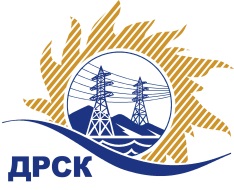 Акционерное Общество«Дальневосточная распределительная сетевая  компания»ПРОТОКОЛ ПЕРЕТОРЖКИСПОСОБ И ПРЕДМЕТ ЗАКУПКИ: открытый электронный запрос предложений № 762229 на право заключения Договора на выполнение работ «Капремонт склада и трансформаторно-маслянного хозяйства п.Талакан, дома для обслуживания персонала при ПС ЖБИ, АБК, диспетчерского пункта» для нужд филиала АО «ДРСК» «Амурские электрические сети» (закупка 44 раздела 1.1. ГКПЗ 2017 г.).Плановая стоимость: 4 465 000,00 руб., без учета НДС;   6 623 340,00 руб., с учетом НДС.ПРИСУТСТВОВАЛИ: постоянно действующая Закупочная комиссия 2-го уровня Информация о результатах вскрытия конвертов:В адрес Организатора закупки поступило 4 (четыре) заявки на участие в  процедуре переторжки.Вскрытие конвертов было осуществлено в электронном сейфе Организатора закупки на Торговой площадке Системы www.b2b-energo.ru. автоматически.Дата и время начала процедуры вскрытия конвертов с предложениями на участие в закупке: 17:00 часов благовещенского времени 21.02.2017 г Место проведения процедуры вскрытия конвертов с предложениями на участие в закупке: Торговая площадка Системы www.b2b-energo.ru.Ответственный секретарь Закупочной комиссии 2 уровня  		                                                                М.Г.ЕлисееваЧувашова О.В.(416-2) 397-242№ 335/УР-Пг. Благовещенск21 февраля 2017 г.№п/пНаименование Участника закупки и его адресОбщая цена заявки до переторжки, руб. Общая цена заявки после переторжки, руб. ООО "Династия" (675000, Россия, Амурская область, г. Благовещенск, ул. Забурхановская, 98)4 472 200,00 руб. (цена без НДС: 3 790 000,00 руб.)3 835 000,00 руб. (цена без НДС: 3 250 000,00 руб.)2.ООО "ПЭТС" (676790, Амурская обл., пгт. Прогресс, ул. Бурейская, д. 1)3 795 497,47 руб. (НДС не облагается)3 616 885,84 руб. (НДС не облагается)3.ООО "ЭК "СВЕТОТЕХНИКА" (675029, Россия, Амурская обл., г. Благовещенск, ул. Артиллерийская, д. 116)5 155 420,00 руб. (цена без НДС: 4 369 000,00 руб.)4 472 200,00 руб. (цена без НДС: 3 790 000,00 руб.)4.ООО "КАМИЛА" (675000, Россия, Амурская обл., г. Благовещенск, ул. Северная, д. 167, лит. А)5 245 449,82 руб. (цена без НДС: 4 445 296,46 руб.)Заявка не поступила5.ООО "ПРОМЕТЕЙ +" (675000, Россия, Амурская обл., г. Благовещенск, ул. Мухина, д. 150)4 456 628,99 руб. (НДС не облагается)3 476 170,61 руб. (НДС не облагается)